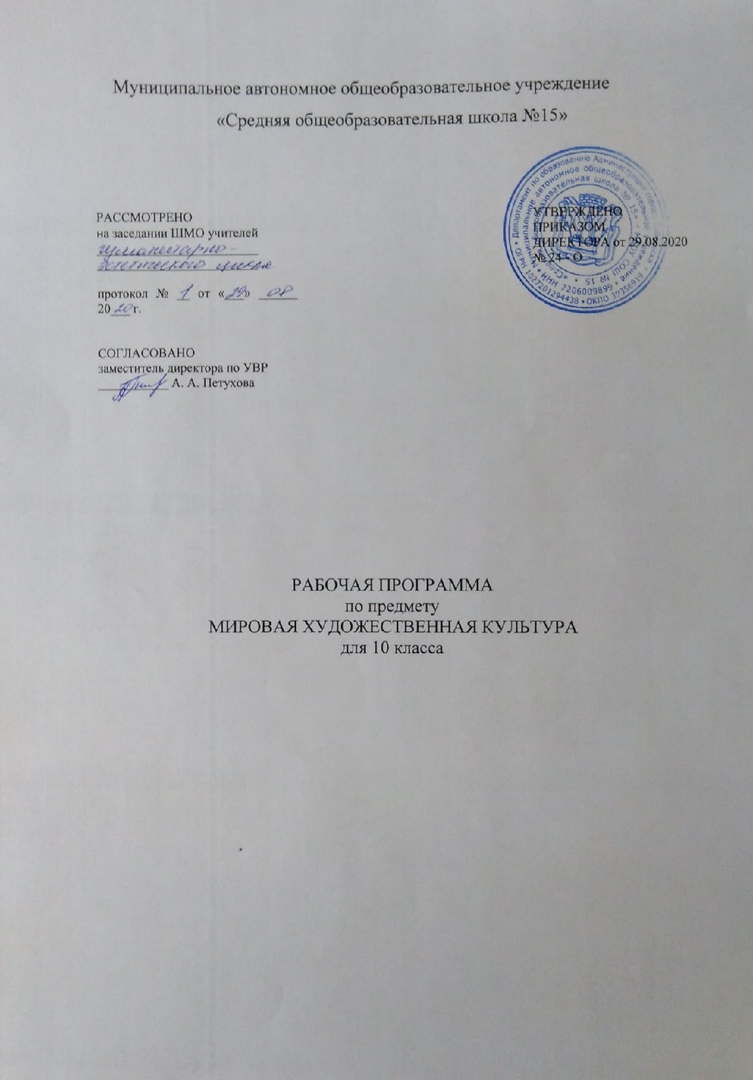                                                     Планируемые результаты. Личностные: — формирование мировоззрения, целостного представления о мире и формах искусства; — развитие умений и навыков познания и самопознания через искусство; — накопление разнообразия и неповторимого опыта эстетического переживания; — формирование творческого отношения к проблемам; — развитие образного восприятия и освоение способов художественного, творческого самовыражения личности; — гармонизацию интеллектуального и эмоционального развития личности; — подготовку к осознанному выбору индивидуальной образовательной или профессиональной траектории. Метапредметные: — формирование ключевых компетенций в процессе диалога с искусством; — выявление причинно-следственных связей; — поиск аналогов в бытии и динамике развития искусства; — развитие критического мышления, способности аргументировать свою точку зрения; — формирование исследовательских, коммуникативных и информационных умений; — применение методов познания через художественный образ; — использование анализа, синтеза, сравнения, обобщения, систематизации; — определение целей и задач учебной деятельности; — выбор средств реализации целей и задач и их применение на практике; — самостоятельную оценку достигнутых результатов. Предметные: — наблюдение (восприятие) объектов и явлений искусства; — восприятие смысла (концепции, специфики) художественного образа, произведения искусства; — представление о месте и роли искусства в развитии мировой культуры, в жизни человека и общества; — представление о системе общечеловеческих ценностей; ориентацию в системе моральных норм и ценностей, заключенных в произведениях искусства; — усвоение особенностей языка разных видов искусства и художественных средств выразительности; понимание условности языка искусства; — различение изученных видов и жанров искусства, определение зависимости художественной формы от цели творческого замысла; — классификацию изученных объектов и явлений культуры; структурирование изученного материала, информации, полученной из различных источников; — осознание ценности и места отечественного искусства; проявление устойчивого интереса к художественным традициям своего народа; — уважение и осознание ценности культуры другого народа, освоение ее духовного потенциала; — формирование коммуникативной, информационной компетентности; описание явлений искусства с использованием специальной терминологии; высказывание собственного мнения о достоинствах произведений искусства; овладение культурой устной и письменной речи; — развитие индивидуального художественного вкуса; расширение эстетического кругозора; — умение видеть ассоциативные связи и осознавать их роль в творческой деятельности; освоение диалоговых форм общения с произведениями искусства; — реализацию собственного творческого потенциала; применение различных художественных материалов; использование выразительных средств искусства в творчестве. Содержание учебного предмета.В содержание курса «Искусство» в 10 классе входят разделы: «Искусство древнейших цивилизаций», «Искусство Античности», «Искусство Средних веков», «Искусство Средневекового Востока», «Искусство Возрождения». Искусство первобытного общества и древнейших цивилизации. Искусство первобытного человека. Первые художники Земли. Роль мифа в культуре (миф – основа ранних представлений о мире, религии, искусстве. Древние образы и символы (Мировое дерево, Богиня – мать, Дорога и др.). Первобытная магия. Ритуал – основа синтеза слова, музыки, танца, изображения, пантомимы, костюма (татуировки), архитектурного окружения и предметной среды. Художественные комплексы Альтамиры и Стоунхенджа. Символика геометрического орнамента. Архаические основы фольклора. Миф и современность (роль мифа в массовой культуре). Древнейшие сооружения человечества. Музыка, танец и пантомима.Искусство Древней Передней Азии. Возникновение письменности. Архитектура Месопотамии. Изобразительное искусство. Музыкальное искусство. Особенности художественной культуры Месопотамии: монументальность и красочность ансамблей Вавилона (зиккуратЭтеменанки, ворота Иштар, дорога Процессий – свидетельство продолжения и завершения традиций древних цивилизаций Шумера и Аккада).Архитектура Древнего Египта. Пирамиды — «жилища вечности» фараонов. Храмы и гробницы. Изобразительное искусство и музыка Древнего Египта. Скульптурные памятники. Рельефы и фрески. Древний Египет – культура, ориентированная на идею Вечной жизни после смерти. Ансамбли пирамид в Гизе и храмов в Карнаке и Луксоре (мифологическая образность пирамиды, храма и их декора). Гигантизм и неизменность канона. Сокровища гробницы Тутанхамона. Музыка, театр и поэзия.Искусство Мезоамерики. Искусство классического периода. Искусство ацтеков. Искусство майя. Искусство инков. Искусство АнтичностиЭгейское искусство. Шедевры архитектуры. Фрески Кносского дворца. Вазопись стиля Камарес. Архитектурный облик Древней Эллады. Архитектура архаики: греческая ордерная система (обобщение ранее изученного). Архитектура классики: Афинский Акрополь. Архитектура эллинизма: Пергамский алтарь. Изобразительное искусство Древней Греции. Скульптура и вазопись архаики. Изобразительное искусство классического периода. Скульптурные шедевры эллинизма. Идеалы красоты Древней Греции в ансамбле афинского Акрополя: синтез архитектуры, скульптуры, цвета, ритуального и театрального действия. Панафинейские праздники – динамическое воплощение во времени и пространстве мифологической, идеологической и эстетической программы комплекса. Архитектурные достижения Древнего Рима. Архитектура периода Римской республики. Шедевры архитектуры эпохи Римской империи. Славы и величия Рима – основная идея римского форума как центра общественной жизни. Триумфальная арка, колонна, конная статуя (Марк Аврелий), базилика, зрелищные сооружения (Колизей), храм (Пантеон) – основные архитектурные и изобразительные формы воплощения этой идеи. Изобразительное искусство Древнего Рима. Римский скульптурный портрет. Фресковые и мозаичные композиции. Театр и музыка Античности. Трагики и комедиографы греческого театра. Театральное и цирковое искусство Древнего Рима. Музыкальное искусство Античности. Защита рефератов, проектов по теме «Искусство Античности»Искусство Средних веков. Мир византийского искусства. Достижения архитектуры. Мерцающий свет мозаик. Искусство иконописи. Музыкальное искусство. София Константинопольская – воплощение идеала божественного мироздания в восточном христианстве (воплощение догматов в архитектурной, цветовой и световой композиции, иерархии изображений, литургическом действе). Архитектура западноевропейского Средневековья. Романский стиль архитектуры. Архитектура готики (обобщение ранее изученного). Монастырская базилика как средоточие культурной жизни романской эпохи (идеалы аскетизма, антагонизм духовного и телесного, синтез культуры религиозной и народной). Готический собор как образ мира. Идея божественной красоты мироздания как основа синтеза каркасной конструкции, скульптуры, света и цвета (витраж), литургической драмы. Региональные школы Западной Европы (Италия, Испания, Англия и др.). Искусство Руси.Искусство Киевской Руси. Архитектура Киевской Руси. Изобразительное искусство. Древнерусский крестово-купольный храм (архитектурная, космическая, топографическая и временная символика). Развитие русского регионального искусства. Искусство Великого Новгорода. Искусство Владимиро-Суздальского княжества. Творчество Феофана Грека. Искусство Московского княжества. Стилистическое многообразие воплощения единого образца: киевская (София Киевская), владимиро-суздальская (церковь Покрова на Нерли), новгородская (церковь Спаса на Ильине) и московская школы (от Спасского собора Спас – Андронниковского монастыря к храму Вознесения в Коломенском). Икона (специфика символического языка и образности) и иконостас. Творчество Ф. Грека (росписи церкви Спаса Преображения на Ильине в Новгороде, иконостас Благовещенского собора в Кремле) и А. Рублева («Троица»). Ансамбль московского Кремля – символ национального единения, образец гармонии традиционных форм и новых строительных приёмов. Искусство единого Российского государства. Искусство периода образования государства. Творчество Дионисия. Искусство периода утверждения государственности. Искусство России на пороге Нового времени.Театр и музыка Древней Руси. Возникновение профессионального театра. Музыкальная культура. Защита рефератов, проектов по теме: «Художественная культура Средних веков».Искусство средневекового Востока. Искусство Индии. Шедевры архитектуры. Изобразительное искусство. Музыка и театр. Модель Вселенной Древней Индии – ступа в Санчи и храм КандарьяМахадева в Кхаджурахо как синтез ведических, буддийских и индуистских религиозных и художественных систем. Искусство Китая. Шедевры архитектуры. Изобразительное искусство. Воплощение мифологических (космизм) и религиозно – нравственных (конфуцианство, даосизм) представлений Китая в ансамбле храма Неба в Пекине Искусство Страны восходящего солнца. Шедевры архитектуры. Садово-парковое искусство. Изобразительное искусство. Сплав философии (дзен – буддизм) и мифологии (синтоизм) в садовом искусстве Японии (сад камней Реандзи в Киото). Искусство исламских стран. Шедевры архитектуры. Особенности изобразительного искусства. Литература и музыка.Искусство Возрождения Архитектура итальянского Возрождения. Флорентийское чудо Брунеллески. Великие архитекторы эпохи Возрождения. Титаны Высокого Возрождения. Художественный мир Леонардо да Винчи. Бунтующий гений Микеланжело. Рафаэль — «первый среди великих». Мастера венецианской живописи. Творчество Беллини и Джорджоне. Художественный мир Тициана. Творчество Веронезе и Тинторетто. Искусство Северного Возрождения. Музыка и театр эпохи. Возрождения. Ренессанс в архитектуре Северной Европы. Живопись нидерландских и немецких мастеров. В мире фантасмагорий Босха. Творческие искания Брейгеля. Творчество Дюрера. Музыкальная культура. Итальянская комедия дель арте. Театр Шекспира. Итоговая контрольная работа. Обобщающий урок по теме: Искусство Возрождения                                              Тематическое планирование№ п/п ТемаКол-во часов1Искусство первобытного человека  12Искусство Древней Передней Азии13Архитектура Древнего Египта14Изобразительное искусство и музыка Древнего Египта15Искусство Мезоамерики16Эгейское17 Архитектурный облик Древней Эллады.18 Изобразительное искусство Древней Греции19Архитектурные достижения Древнего Рима110искусство Изобразительное искусство Древнего Рима. Театр и музыка Античности1111 Защита рефератов, проектов по теме «Искусство Античности»112  Мир византийской культуры113Архитектура западноевропейского средневековья114Искусство Киевской Руси215Развитие русского регионального искусства 316Искусство единого Российского государства317Театр и музыка Древней Руси118Защита рефератов, проектов по теме: Художественная культура Средних веков» 119Художественная культура Индии120Художественная культура Китая121Искусство Страны восходящего солнца (Япония)122Художественная культура исламских стран123Архитектура Итальянского Возрождения124Титаны Высокого Возрождения325Мастера венецианской живописи. Искусство Северного Возрождения. Музыка и театр эпох126Итоговая контрольная работа127Обобщающий урок Искусство Возрождения1итого34